Задание № 1.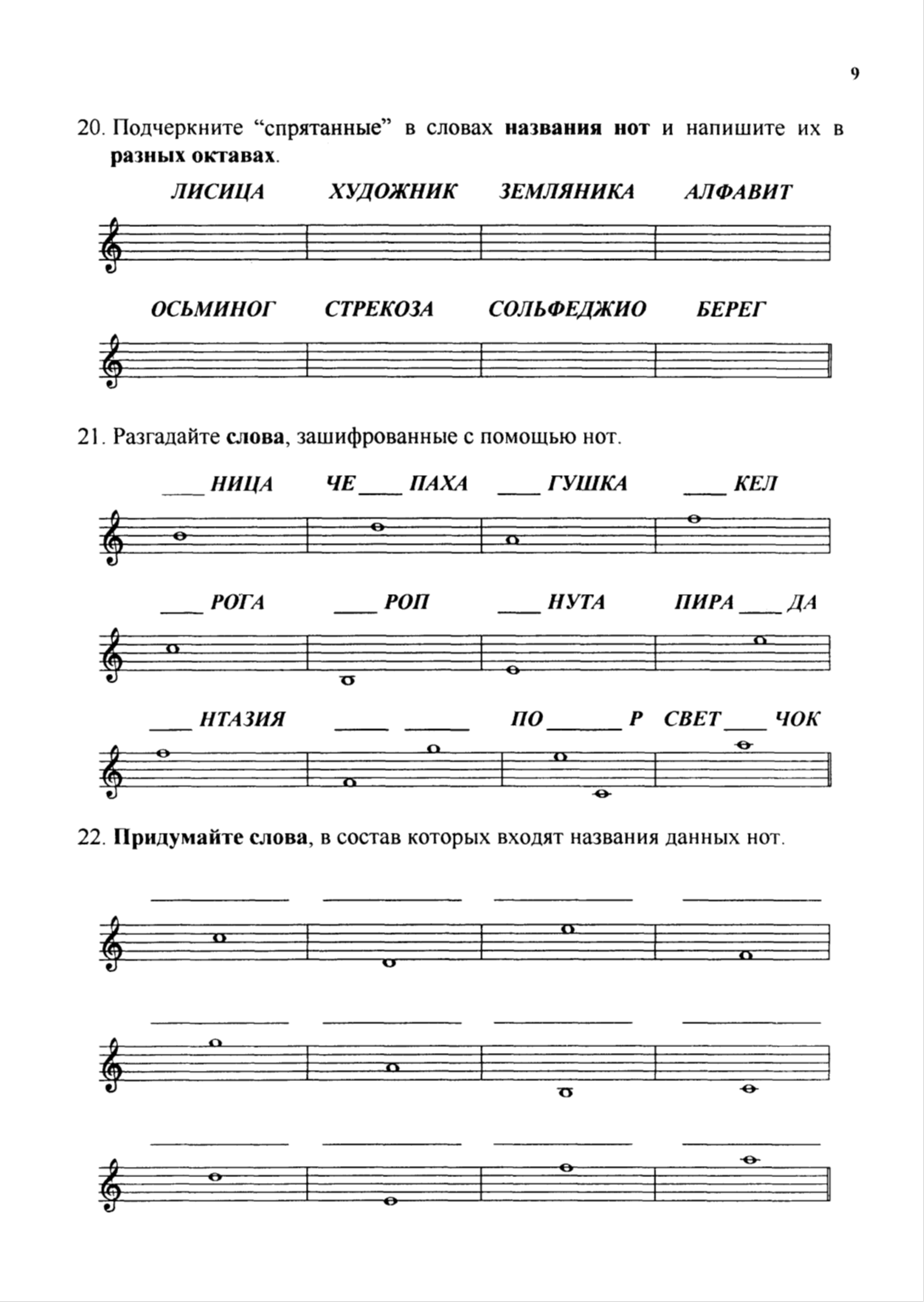 